Publicado en ciudad de México el 21/12/2018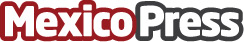  J. García López se pone a la vanguardia con su nuevo servicio 'Concierge' Sus 9 sucursales lo tienen y ofrece atención desde cancelación de tarjetas, asesoría jurídica e incluso, trámites para poder dar lectura a testamentos.	Destina 20 millones de pesos a implementarlo y estará disponible los 365 días del añoDatos de contacto:..Nota de prensa publicada en: https://www.mexicopress.com.mx/j-garcia-lopez-se-pone-a-la-vanguardia-con-su Categorías: Emprendedores Recursos humanos Consumo Innovación Tecnológica Consultoría http://www.mexicopress.com.mx